Письмо №183 от 12 марта 2021 года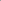 О результатах методической работыРуководителям ООВ соответствии с письмом ДИРО от 12.03.2021г. в целях изучения и анализа состояния методической работы в образовательных учреждениях, а также определения направлений ее совершенствования МКУ «Управление образования» Сергокалинского района просит представить аналитическую справку о результатах методической работы за 2020 год.Информацию в виде документа Microsoft Word направить наe-mail: sergokalaruo@mail.ru в срок до17 марта.И.о.начальника:                                                             М.Мусаев